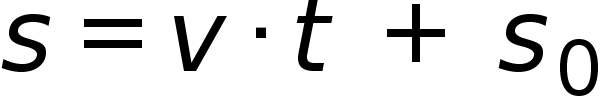 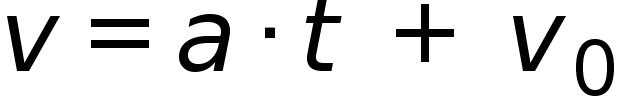 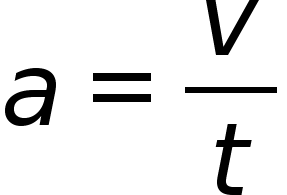 Gesetze der Kinematik – eine Übersicht zum SelbstausfüllenAB 1Geradlinig gleichförmige BewegungGeradlinig gleichförmige BewegungGeradlinig gleichmäßig beschleunigte BewegungGeradlinig gleichmäßig beschleunigte Bewegung1. Das Weg – Zeit - Gesetz1. Das Weg – Zeit - Gesetz1. Das Weg – Zeit - Gesetz1. Das Weg – Zeit - GesetzGleichungDiagrammGleichungDiagrammes gilt: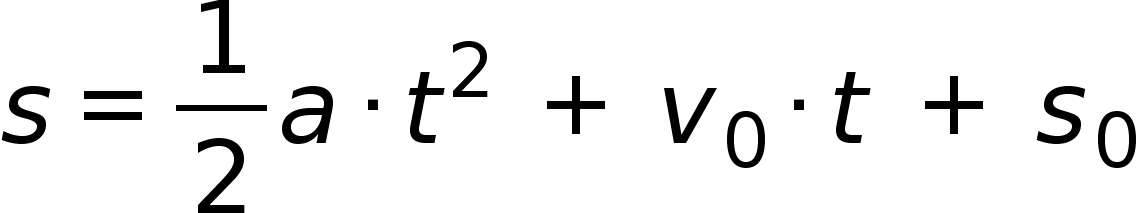 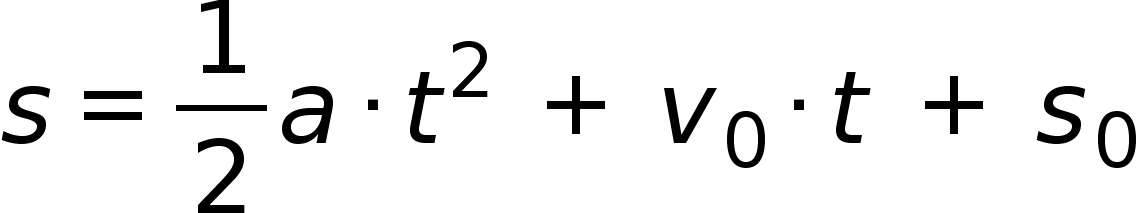 es gilt:2. Das Geschwindigkeit – Zeit - Gesetz2. Das Geschwindigkeit – Zeit - Gesetz2. Das Geschwindigkeit – Zeit - Gesetz2. Das Geschwindigkeit – Zeit - GesetzGleichungDiagrammGleichungDiagramm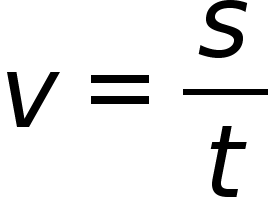 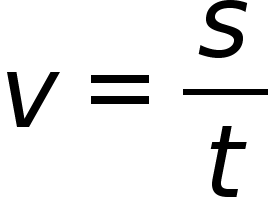 es gilt:es gilt:3. Das Beschleunigung – Zeit - Gesetz3. Das Beschleunigung – Zeit - Gesetz3. Das Beschleunigung – Zeit - Gesetz3. Das Beschleunigung – Zeit - GesetzGleichungDiagrammGleichungDiagrammes gilt:es gilt: